§6535.  Sea urchin and scallop diving tender license1.  License required.  A person may not act as a diving tender on a boat engaged as a platform for the harvesting of sea urchins and scallops by hand unless that person is licensed under this section.[PL 2009, c. 561, §21 (RPR).]2.  Licensed activity.  A person licensed under this section may tend divers who harvest sea urchins and scallops by hand and operate a boat as a platform for the harvesting of sea urchins and scallops by hand.  A sea urchin and scallop diving tender license does not authorize the holder to harvest sea urchins and scallops.  As used in this subsection, "tend" means to assist the diver in any way, to operate a boat as a platform for harvesting or to cull or otherwise handle the harvested product.A.    [PL 2015, c. 201, §2 (RP).]B.    [PL 2015, c. 201, §2 (RP).]As long as one person present on a boat engaged as a platform for the harvesting of sea urchins and scallops by hand has met the tender safety requirements adopted by rule pursuant to section 6533, all other persons present on the boat may operate the boat or engage in culling activities or otherwise handle the harvested product.  An individual who engages in harvesting activities in accordance with a license issued under section 6701 or 6748 may not be considered as the person who has met the tender safety requirements adopted by rule pursuant to section 6533.[PL 2015, c. 201, §2 (AMD).]2-A.  Thirty-day temporary license. [PL 2009, c. 396, §3 (RP).]3.  Eligibility.  A sea urchin and scallop diving tender license may be issued only to an individual who is a resident.[PL 2009, c. 561, §21 (RPR).]4.  Fees.  The fee for a license issued under this section is $133.A.    [PL 2009, c. 561, §21 (RP).]B.    [PL 2009, c. 561, §21 (RP).][PL 2009, c. 561, §21 (RPR).]4-A.  Exception.  A person acting as a tender under section 6701, subsection 5, paragraph B or section 6748, subsection 4, paragraph B does not need to possess a license issued under this Part.[PL 2009, c. 561, §21 (NEW).]5.  Prima facie evidence. [PL 2009, c. 396, §3 (RP).]6.  Violation.  A person who violates this section commits a civil violation for which a fine of not less than $100 nor more than $500 may be adjudged.[PL 2009, c. 561, §21 (RPR).]SECTION HISTORYPL 1995, c. 392, §2 (NEW). PL 1995, c. 530, §1 (AMD). PL 1997, c. 19, §6 (AMD). PL 1997, c. 158, §§3-5 (AMD). PL 2001, c. 421, §B32 (AMD). PL 2001, c. 421, §C1 (AFF). PL 2003, c. 20, §WW9 (AMD). PL 2009, c. 213, Pt. G, §11 (AMD). PL 2009, c. 396, §3 (AMD). PL 2009, c. 561, §21 (RPR). PL 2013, c. 282, §5 (AMD). PL 2013, c. 492, §6 (AMD). PL 2015, c. 201, §2 (AMD). The State of Maine claims a copyright in its codified statutes. If you intend to republish this material, we require that you include the following disclaimer in your publication:All copyrights and other rights to statutory text are reserved by the State of Maine. The text included in this publication reflects changes made through the First Regular and First Special Session of the 131st Maine Legislature and is current through November 1, 2023
                    . The text is subject to change without notice. It is a version that has not been officially certified by the Secretary of State. Refer to the Maine Revised Statutes Annotated and supplements for certified text.
                The Office of the Revisor of Statutes also requests that you send us one copy of any statutory publication you may produce. Our goal is not to restrict publishing activity, but to keep track of who is publishing what, to identify any needless duplication and to preserve the State's copyright rights.PLEASE NOTE: The Revisor's Office cannot perform research for or provide legal advice or interpretation of Maine law to the public. If you need legal assistance, please contact a qualified attorney.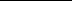 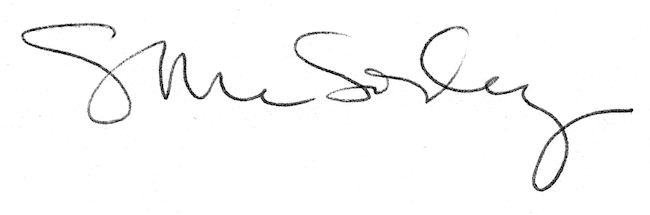 